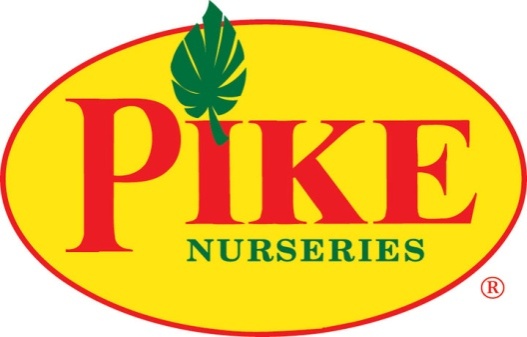 MORE INFORMATION        Laurel Haislip/Becca MeyerBRAVE Public Relations, 404.233.3993lhaislip@bravepublicrelations.com/
bmeyer@bravepublicrelations.com FOR IMMEDIATE RELEASE Pike Nurseries provides home and garden hacks for ho-ho holiday seasonLocal garden center shares five simple tips to prep homes and gardens for guestsATLANTA (December 5, 2017) – It’s the most wonderful time of the year, and homeowners are busy prepping to entertain family and friends! If the indoor and outdoor spaces need a little help looking their best before guests arrive, the experts at Pike Nurseries have five easy updates that anyone can utilize to ensure spaces are festive and impressive for holiday guests.Five Simple Home and Garden UpdatesCelebrate with Color – Add instant energy to the winter garden by planting colorful accents! Cold-hardy pansies and violas work perfectly to add color in garden beds and container gardens. Those looking for a more sophisticated look can opt for ornamental cabbage and kale for both texture and color. If shade gardens need some love, gardeners can plant the shade-loving heuchera, winter-blooming helleborus and more for pretty backyard posies!Tidy Up in Time for Tidings – There’s no better time to spruce up spaces! Tidy the yard and garden by removing leaves, pruning shrubs and even adding a fresh layer of mulch to garden beds. Make the process easier with tools such as rakes, pruners and leaf bags – all available at every Pike Nurseries’. Greet Guests with Festive Touches – Give guests a great first impression with festive door décor! Choose from a variety of wreaths and garlands, lending a fresh scent to guests as they enter the home. Another easy alternative is to update the entry with a holiday-themed door mat, and pre-planted outdoor Gardens to Go give the front stoop or patio no-hassle, instant beauty.Spread Candlelit Cheer – Bring the garden indoors with the classic scent of WoodWick® candles in a variety of aromas, including Fraser Fir, Cinnamon Cheer and more to instantly enhance the home. These long-lasting candles crackle as they burn.Set Seasonal Centerpieces – Set the scene for festive gatherings with beautiful centerpieces that reflect seasonal garden offerings. Try any combination of poinsettias in holiday colors, such as gold, red or white, for a simple and stunning display and add burlap wraps to their base for a finishing touch. Try a selection of Pike Nurseries’ pre-planted indoor container gardens on the table that will have everyone admiring the scene.For more tips and tricks from the experts at Pike Nurseries, stop by any of the 17 Pike Nurseries locations in Georgia and North Carolina or visit www.pikenursery.com.ABOUT PIKE NURSERIES
Ever committed to its customers’ gardening success, Pike Nurseries takes pride in taking the guesswork out of gardening and helping its customers play in the dirt. Offering superior knowledge, quality and selection in a friendly, caring environment, Pike Nurseries has been an Atlanta icon for over 50 years.  Founded in 1958 by Pete Pike, its ability to adapt to market conditions and community needs has made it a respected Southern institution. As Atlanta’s oldest garden chain, Pike Nurseries has 17 retail locations in the Atlanta, Ga. and Charlotte, N.C. areas. Now led by CEO Mike Kunce, Pike Nurseries looks forward to continued growth as it keeps Atlanta and Charlotte beautiful, one landscape at a time.							